TEMAT TYGODNIA :Będziemy uczniami TEMAT DNIA ,, W leśnej szkole” Słuchanie opowiadania  Hanny Łochockiej  ,,Jak wróbelek Elemelek w szkole uczył się literek”
 https://www.youtube.com/watch?v=etuhu_VRPrE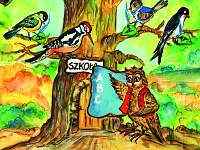 Rozmowa  nt. treści opowiadania :- Gdzie chciał pójść wróbelek Elemelek?  -Czego uczyły się ptaki w leśnej szkole? -Jakim ptakiem był pan dyrektor? -Co miały przynieść ptaki do szkoły, aby napisać sprawdzian? -Dlaczego wróbelek Elemelek nie nauczył się na sprawdzian? 
      3. Zabawa ruchowa  pt. „Ptaszki w gniazdach”-dziecko naśladuje ruchem i głosem różne ptaki.

       4. . Odczytywanie wyrazów oznaczających nazwy ptaków: sowa, dudek, wilga, sikorka5. Posłuchaj piosenki ,,Czas do szkoły” i włącz się we wspólny śpiew refrenu.  https://www.youtube.com/watch?v=HygtJV9mxBARef.  Jesteśmy uczniami,         Jesteśmy uczniami już ./2razy6. Narysuj ,, Leśną szkołę „ z opowiadania o Elemelku „


